Geography – African Animals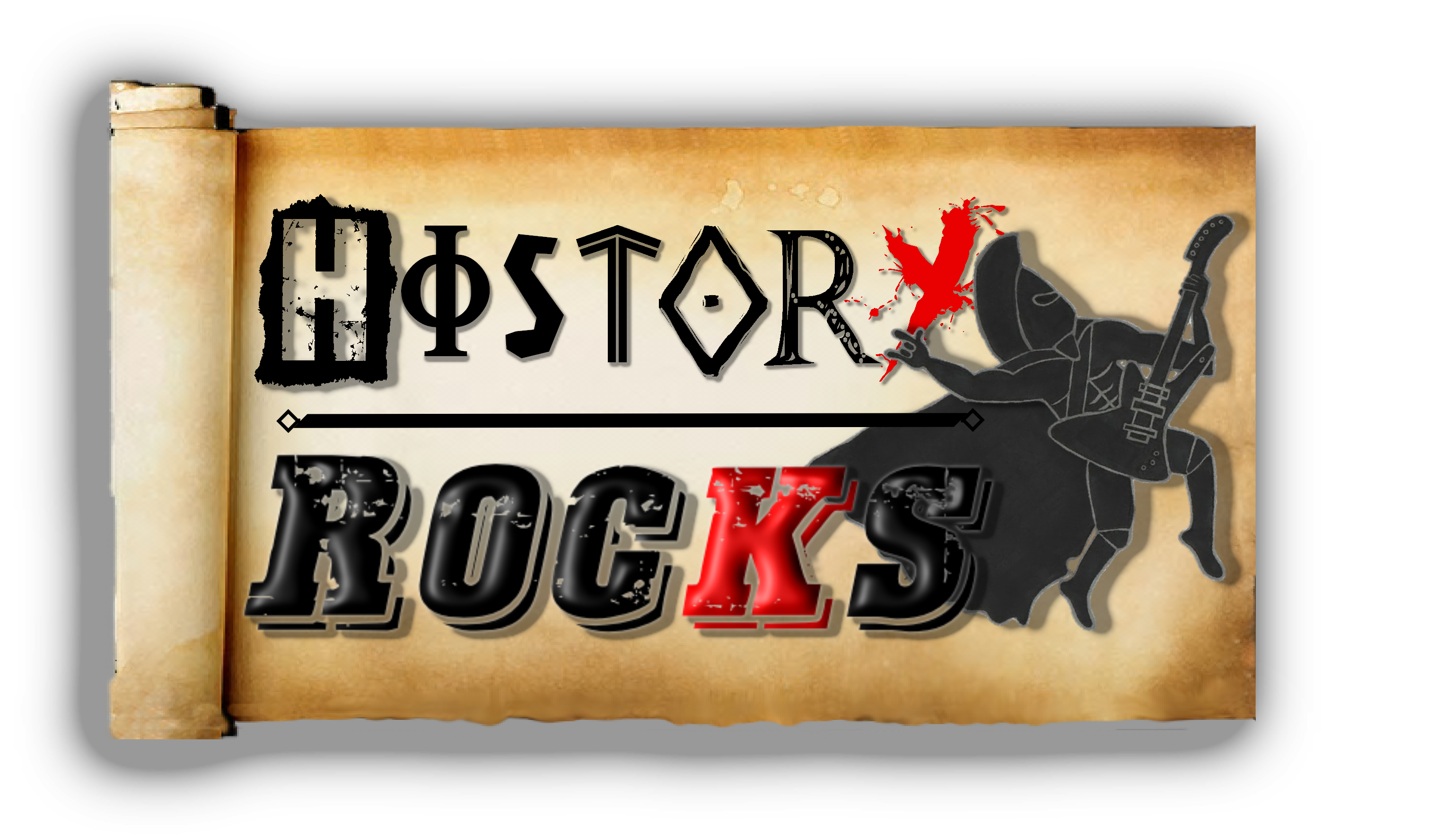 